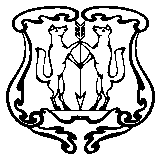 АДМИНИСТРАЦИЯ ГОРОДА ЕНИСЕЙСКАКрасноярского краяПОСТАНОВЛЕНИЕ« 26  » июня  2017 г.                          г. Енисейск                                        № 148-пО внесении изменений в постановление администрации города Енисейска от 25.06.2015 г. № 103-п «Об утверждении  порядка формирования, ведения и утверждения ведомственных перечней услуг (работ), оказываемых (выполняемых) муниципальными учреждениями»В соответствии с подпунктом 3.1 статьи 69.2 Бюджетного кодекса Российской Федерации, Постановлением Правительства Российской Федерации от 26.02.2014 N 151 "О формировании и ведении базовых (отраслевых) перечней государственных и муниципальных услуг и работ, формировании, ведении и утверждении ведомственных перечней государственных услуг и работ, оказываемых и выполняемых федеральными государственными учреждениями, и об общих требованиях к формированию, ведению и утверждению ведомственных перечней государственных (муниципальных) услуг и работ, оказываемых и выполняемых государственными учреждениями субъектов Российской Федерации (муниципальными учреждениями)",  руководствуясь ст.ст 5, 8, 37, 39 Устава города Енисейска, ПОСТАНОВЛЯЮ:1. Внести в постановление администрации города Енисейска от 25.06.2015 г. № 103-п «Об утверждении  порядка формирования, ведения и утверждения ведомственных перечней услуг (работ), оказываемых (выполняемых) муниципальными учреждениями» следующие изменения:в Порядке формирования, ведения и утверждения ведомственных перечней муниципальных услуг (работ), оказываемых (выполняемых) муниципальными учреждениями города:в абзаце первом пункта 3 слова «и утверждаются» заменить словами «И утверждаются в форме правового акта»;в пункте 4:подпункт 4 признать утратившим силу;подпункт 7 изложить в следующей редакции:«7) тип муниципального учреждения (бюджетное, автономное, казенное) и вид его деятельности;»;Подпункт 9 изложить в следующей редакции:«наименования показателей, характеризующих качество (в соответствии с показателями, характеризующими качество, установленными в базовом (отраслевом) перечне, а при их отсутствии или в дополнение к ним – показателями, характеризующими качество, установленными при необходимости органом, осуществляющим функции и полномочия учредителя) и объем муниципальной услуги (работ), с указанием единицы измерения данных показателей;»;подпункт 11 дополнить словами «или указание на источник их официального опубликования»;пункт 7 признать утратившим силу;абзац первый пункта 8 исключить.2. Контроль за исполнением настоящего Постановления оставляю за собой.3. Опубликовать настоящее Постановление в газете "Енисейск-Плюс" и разместить на интернет портале органов местного самоуправления города Енисейска (www.eniseysk.com).4. Постановление вступает в силу в день, следующий за днем его официального опубликования.Глава   города                                                                                        И.Н. Антипов